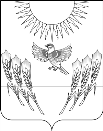 АДМИНИСТРАЦИЯ ВОРОБЬЕВСКОГО МУНИЦИПАЛЬНОГО РАЙОНА ВОРОНЕЖСКОЙ ОБЛАСТИП О С Т А Н О В Л Е Н И Е от  16 января 2018г.   №  9 		       с. ВоробьевкаО внесении изменений в постановление администрации Воробьевского муниципального района № 389 от 06.06.2014 «Об утверждении Порядка предоставления за счет средств районного бюджета организациям и индивидуальным предпринимателям субсидий на компенсацию части потерь в доходах при перевозке пассажиров автомобильным транспортом общего пользования по внутримуниципальным маршрутам регулярного сообщения на 2014-2017 годы» В соответствии со статьей 78 Бюджетного кодекса Российской Федерации, п.6 статьи 15 Федерального закона от 6.10.2003 №131-ФЗ «Об общих принципах организации местного самоуправления в Российской Федерации», Законом Воронежской области от 25.06.2012 N 96-ОЗ «Об организации транспортного обслуживания населения Воронежской области автомобильным транспортом общего пользования» администрация Воробьевского муниципального района постановляет:1. Внести в постановление администрации Воробьевского муниципального района № 389 от 06.06.2014 «Об утверждении Порядка предоставления за счет средств районного бюджета организациям и индивидуальным предпринимателям субсидий на компенсацию части потерь в доходах при перевозке пассажиров автомобильным транспортом общего пользования по внутримуниципальным маршрутам регулярного сообщения на 2014-2017 годы», (далее Постановление, Порядок) следующие изменения:1.1. В наименовании Постановления, слова «на 2014-2017 годы» исключить.1.2. В пункте 1 Постановления, слова «на 2014-2017 годы» исключить.1.3. Пункт 3 Постановления изложить в следующей редакции:«Контроль за исполнением настоящего постановления возложить на заместителя главы администрации Воробьевского муниципального района – начальника отдела по строительству, архитектуре, транспорту и ЖКХ Гриднева Д.Н.».1.4. В наименовании Порядка, слова «на 2014-2017 годы» исключить.1.5. В пункте 1.1 раздела 1 Порядка, слова «на 2014-2017 годы» исключить.1.6. В приложении к Порядку слова «на 2014-2017 годы» исключить.2. Контроль за исполнением настоящего постановления оставляю за собой.Глава администрации муниципального районаМ.П. Гордиенко